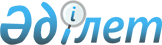 О признании утратившим силу решения Катон-Карагайского районного маслихатаРешение Катон-Карагайского районного маслихата Восточно-Казахстанской области от от 20 апреля 2022 года № 17/202-VII. Зарегистрировано в Министерстве юстиции Республики Казахстан 26 апреля 2022 года № 27764
      В соответствии со статьей 27 Закона Республики Казахстан "О правовых актах", Катон-Карагайский районный маслихат РЕШИЛ:
      1. Признать утратившим силу решение Катон-Карагайского районного маслихата "Об утверждении методики оценки деятельности административных государственных служащих корпуса "Б" государственного учреждения "Аппарат Катон-Карагайского районного маслихата" от 13 апреля 2018 года № 17/156-VI (зарегистрировано в Реестре государственной регистрации нормативных правовых актов под № 5-13-132).
      2. Настоящее решение вводится в действие по истечении десяти календарных дней после дня его первого официального опубликования.
					© 2012. РГП на ПХВ «Институт законодательства и правовой информации Республики Казахстан» Министерства юстиции Республики Казахстан
				
      Секретарь маслихата 

Д. Бралинов
